Муниципальное общеобразовательное учреждениесредняя общеобразовательная школа № 4Комплект контрольно-измерительных материалов для проведения промежуточной аттестациипо учебному предмету/курсу«История»9 классСоставил учитель: Поташова А. А. 2023гРаздел 1. Кодификатор элементов содержания и требований к уровню подготовкиПеречень элементов содержания, проверяемых на промежуточной аттестации.Значком «*» отмечены те элементы содержания, которые проверяются с привлечением знаний по всеобщей истории.Перечень требований к уровню подготовки учащихся.Раздел 2. Спецификация контрольно-измерительных материалов для проведения промежуточной аттестациипо учебному предмету история(контрольная работа)в 9 классах Обобщенный план работы промежуточной аттестацииУровни сложности заданий:Б –базовый, П – повышенный, В – высокий.Раздел 3. Работа для проведения промежуточной аттестации по истории в 9 классеВариант IЧасть 11. Расположите в хронологической последовательности исторические события. Запишите цифры, которыми обозначены исторические события, в правильной последовательности. 1) начало правления Николая II                          3) начало Первой Российской революции2) окончание Крымской войны                           4) начало строительства Транссибирской магистрали2. Установите соответствие между событиями и годами: к каждой позиции первого столбца подберите соответствующую позицию из второго столбца. СОБЫТИЯ                                                                                     ГОДЫ Битва при Аустерлице;                                                   а) 1812 г.Битва под Иеной;                                                            б) 1815 г.Битва под Лейпцигом;                                                    в) 1806 г.Сражение при Бородино;                                                г) 1805 г. Сражение при Ватерлоо;                                                д) 1813 г.3. Ниже приведён список терминов. Все они, за исключением двух, относятся к событиям (явлениям) истории России периода правления Александра II. 1) ярлык; 2) мировые посредники; 3) отрезки 4) отработки; 5) «вольные хлебопашцы»; 6) земства. Найдите и запишите порядковые номера терминов, относящихся к другому историческому периоду.4. Запишите термин, о котором идет речь.Представители одного из направлений русской общественной мысли 40-50-х гг. XIX века, признававшие необходимость развития России по западноевропейскому пути – это ______5. Установите соответствие между процессами (явлениями, событиями) и фактами, относящимися к этим процессам (явлениям, событиям): к каждой позиции первого столбца подберите соответствующую позицию из второго столбца. ПРОЦЕССЫ (ЯВЛЕНИЯ, СОБЫТИЯ)                                     ФАКТЫ А) Отечественная война 1812 г.                                1) учреждение земствБ) деятельность народников                                      2) казнь Е.И. ПугачеваВ) декабристское движение                                       3) созыв первого Земского собораГ) Великие реформы 1860-1870-х гг.                       4) выступление Черниговского полка                                                                                      5) раскол организации «Земля и воля»                                                                                      6) сражение под Малоярославцем6. Прочтите отрывок из произведения историка и назовите императора о котором идет речь. Период его царствования с 1816 по 1825 г. часто называют реакционным. Вряд ли справедливо считать близкого сотрудника императора Аракчеева главной причиной того, что задуманные реформы не удались. Причина этого, думается в том, что формой правления в России оставалась абсолютная монархия, при которой общество не имело возможности поддерживать царя-реформатора. К тому же после победы в Отечественной войне Россия оказалась на вершине могущества, и реформы в этой ситуации выглядели совсем необязательными.   7. Установите соответствие между событиями и участниками этих событий:                        СОБЫТИЯ                                                                                              УЧАСТНИКИ 1. Провозглашение империи во Франции;                                А) Дж. Гарибальди;2. Создание единого германского государства;                       Б) Луи Бонапарт;3. Революционные выступления 1848-1849 гг. в Италии.      В) О.Бисмарк8. Какие три из перечисленных исторических событий произошли в России в период правления Николая I? Запишите цифры, под которыми они указаны. 1) создание организации «Черный передел»2) ликвидация Конституции Царства Польского3) Морозовская стачка4) издание циркуляра «о кухаркиных детях»5) публикация «Философического письма» П.Я. Чаадаева6) битва в Синопской бухте9. Заполните пропуски в данных предложениях, используя приведённый ниже список пропущенных элементов: А) Символ индустриальной эпохи XIX в. был установлен во Франции – _________. Б)_________ - страна раньше других вставшая на путь промышленного переворота. В) Художественный стиль, сформировавшийся в начале XIX в., характерными чертами которого являются лаконичность, монументальность, спокойствие и величие - _________ . Пропущенные элементы: 1) Япония 2) Александрийский столп 3) Англия 4) Реализм 5) Эйфелева башня 6) Ампир                                                       10. Заполните пустые ячейки таблицы, используя приведённый ниже список пропущенных элементов: для каждого пропуска, обозначенного буквами, выберите номер нужного элемента.Пропущенные элементы:1) Начало создания «Антанты» 2) XVIII 3) Принятие Конституции США 4) Циркуляр о «кухарских детях»  5) XX 6) Провозглашение Германской империи 7) Вхождение Крыма в состав Российской империи  8) Аграрная реформа П.А. Столыпина  9) XIX11. Установите соответствие между деятелями культуры (науки, искусства) и их краткими характеристиками:       ДЕЯТЕЛИ                                                                         ОТКРЫТИЯ (ИЗОБРЕТЕНИЯ, ПРОИЗВЕДЕНИЯ)А) Дж. Стефенсон                                                1) опера «Жизнь за царя»Б) Э. Резерфорд                                                    2) американский изобретатель, создавший В) Р. Фултон                                                              первый пароход Г) М.И. Глинка                                                     3) картина «Боярыня Морозова»                                                                               4) английский физик, открывший распад                                                                                    элементов радиоактивных веществ                                                                               5) кинофильм «Летят журавли»                                                                                6) английский изобретатель, создатель                                                                                 первого паровоза12. Прочтите отрывок из протокола допроса политического деятеля.      «С самого начала говорено было о желании даровать свободу крепостным крестьянам и для того пригласить большую часть дворянства к поданию о том просьбы Государю Императору. О сём было неоднократно и впоследствии повторяемо, но первоначальная мысль о сём была кратковременна: ибо скоро получили мы убеждение, что нельзя будет к тому дворянство склонить. Впоследствии времени были мы ещё более в том убеждены, когда малороссийское дворянство совершенно отвергнуло похожее на то предположение своего военного губернатора. Вместе с учреждением Общества Сынов Отечества появились мысли конституционные, но весьма неопределённые; однако же более склонные к монархическому правлению.     При сём уместным будет сказать, что при суждениях и разговорах о конституциях и предполагаемом общем порядке вещей, весьма часто говорено было, что ежели сам Государь подарит твёрдыми законами и постоянным порядком дел, то мы будем его вернейшими приверженцами и сберегателями: ибо нам дело только до того, чтобы Россия пользовалась благоденствием, откуда бы оное ни произошло, и в таком случае готовы совершенно забыть о республиканских мыслях. <...>     Наконец, приступая к самой революции, надлежало произвести оную в Петербурге, яко средоточии всех властей и правлений; а наше дело в армии и в губерниях было бы признание, поддержание и содействие Петербургу».Используя отрывок и знания по истории, выберите в приведённом списке три верных суждения.1) Тайное общество, упоминаемое в тексте, было создано в первой четверти XIX века.2) В период революции, о подготовке которой идёт речь в документе, в России существовали военные поселения.3) Революция, о подготовке которой говорит политический деятель, привела к свержению монархии в России.4) Политический деятель указывает на безусловное требование установления республики в России.5) Крестьяне принимали активное участие в революционных выступлениях, о подготовке которых идёт речь в документе.6) Идеи, о которых говорится в отрывке, легли в основу программных документов представителей тайных обществ.13. Соотнеси портреты с историческими личностями: А) Н. Бонапарт;         Б) О. фон Бисмарк;       В) К. Маркс1)     2)       3) 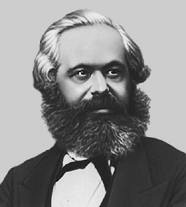 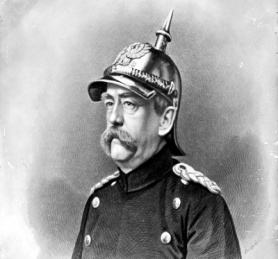 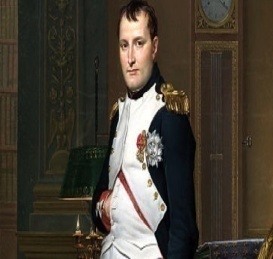 Рассмотрите схему и выполните задания 14–17.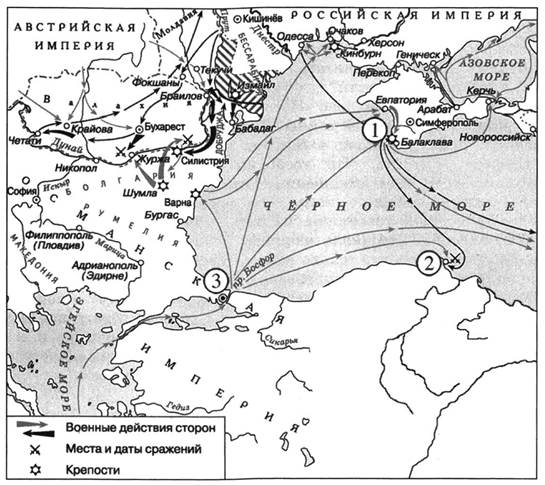 14. Укажите название войны, в ходе которой произошли боевые действия, обозначенные на схеме стрелками__________________________15. Напишите название города, обозначенного на схеме цифрой «1»___________________16. Назовите российского императора в период, когда началась война, события которой обозначены на схеме____________________________17. Какие суждения, относящиеся к событиям, обозначенным на схеме, являются верными? Выберите три суждения из шести предложенных. 1) На город, обозначенный на схеме цифрой «3», совершали походы первые русские князья.2) Во время войны, события которой обозначены на схеме, войска противников России были переправлены в Крым из Варны.3) Заштрихованная территория перешла к России по результатам войны, события которой обозначены на схеме.4) Цифрой «2» обозначен город, у которого произошло Чесменское сражение.5) В ходе войны, события которой обозначены на схеме, российские войска взяли город Адрианополь.6) Во время войны, события которой обозначены на схеме, российские войска вступили на территорию Валахии.Часть 218. Прочитайте историческую задачу и ответьте на вопросы:В период правления Александра I в России были созданы военные поселения — система организации войск, сочетавшая военную службу с занятием производительным трудом, прежде всего сельскохозяйственным. При Александре II военные поселения были отменены, опыт их создания был признан неудачным. 1) Укажите две цели создания военных поселений. 2) Назовите одну причину неудачи реализации идеи их создания.19. По историческим вопросам высказываются различные, часто противоречивые точки зрения. Ниже приведена одна из противоречивых точек зрения. «Намерения и действия декабристов соответствовали интересам российского общества».Используя исторические знания, приведите два аргумента, которыми можно подтвердить данную точку зрения, и два аргумента, которыми можно опровергнуть её. При изложении аргументов обязательно используйте исторические факты. Ответ запишите в следующем виде. Аргументы в подтверждение: 1) … 2) … Аргументы в опровержение: 1) … 2) …Работа для проведения промежуточной аттестации по истории в 9 классеВариант IIЧасть 11. Расположите в хронологической последовательности исторические события. Запишите цифры, которыми обозначены исторические события, в правильной последовательности. 1) кодификация законов; 2) восстание декабристов 3) начало Крымской войны; 4) реформа государственной деревни.  2. Установите соответствие между событиями и годами: к каждой позиции первого столбца подберите соответствующую позицию из второго столбца. СОБЫТИЯ                                                                                                 ГОДЫ Битва у мыса Трафальгар;                                                                         а) 1812 г.Битва под Ауэрштедтом;                                                                           б) 1815 г.Битва под Лейпцигом;                                                                                в) 1806 г.Сражение при Бородино;                                                                           г) 1805 г. Сто дней Наполеона;                                                                                  д) 1813 г.3. Ниже приведён список терминов. Все они, за исключением двух, относятся к событиям (явлениям) истории России периода правления Александра I. 1) военные поселения;   2) партизаны;   3) мировой суд   4) отрезки;  5) «Союз спасения»; 6) мануфактура. Найдите и запишите порядковые номера терминов, относящихся к другому историческому периоду.4. Запишите термин, о котором идет речь.Неофициальный совещательный орган, круг личных друзей императора, работавший в начале правления Александра I и помогавший ему проводить реформы – это ___________5. Установите соответствие между процессами (явлениями, событиями) и фактами, относящимися к этим процессам (явлениям, событиям): к каждой позиции первого столбца подберите соответствующую позицию из второго столбца. ПРОЦЕССЫ (ЯВЛЕНИЯ, СОБЫТИЯ)                                                 ФАКТЫ А) Крымская война                                                       1) присоединение Казани к России Б) политика, проводимая Николаем I                         2) восстание на Сенатской площади В) эпоха Великих реформ                                            3) учреждение суда присяжных Г) общественные движения в России в XIX в.          4) присоединение Смоленска к России                                                                                         5) установление нейтрального режима                                                                                              Черного моря                                                                                         6) издание указа об обязанных                                                                                              крестьянах6. Прочтите отрывок из документа и укажите имя правителя, о котором идет речь. «Пребывание этого императора на троне было одним из самых коротких в истории Российской империи, но принятый в годы его правления закон о престолонаследии действовал 120 лет, вплоть до крушения российской монархии. Этот закон предусматривал передачу трона только по мужской линии – от отца к старшему сыну, при невозможности такой передачи – к младшим сыновьям, а при отсутствии таковых – к братьям императора». 7. Установите соответствие между событиями и участниками этих событий:СОБЫТИЯ                                                                                                                        УЧАСТНИКИ 1. Глава Северогерманского союза.                                              А) А. Тьер;2. Политик, возглавлявший правительство Парижа                   Б) Шатобриан; в марте 1871 г.                                                                               В) Вильгельм I;3. Автор термина «консерватизм».                                               Г) К. Маркс;4. Ученый, впервые применивший термин «анархизм».           Д) Прудон.8. Какие три из перечисленных исторических событий произошли в России в период правления Александра I? Запишите цифры, под которыми они указаны. 1) образование «Южного» и «Северного» обществ2) ликвидация Конституции Царства Польского3) устройство военных поселений4) издание циркуляра «о кухаркиных детях»5) указ о «вольных хлебопашцах»6) битва в Синопской бухте9. Заполните пропуски в данных предложениях, используя приведённый ниже список пропущенных элементов: А) ______________ самая распространенная форма монополии в России в начале XX века. Б) Первое независимое государство в Латинской Америке ____________.В) Массовый слой наемных работников, сложившийся в результате промышленного переворота ______________.Пропущенные элементы: 1) Трест 2) Колумбия 3) Буржуазия 4) Гаити 5) Пролетарии 6) Синдикат10. Заполните пустые ячейки таблицы, используя приведённый ниже список пропущенных элементов: для каждого пропуска, обозначенного буквами, выберите номер нужного элемента.Пропущенные элементы:1) Жалованная грамота дворянству 2) XIX 3) Принятие Конституции США 4) Манифест 17 октября       5) XX 6) Начало создания «Антанты»  7) Отмена крепостного права  8) XVIII  9) Принятие Декларации независимости США 11. Установите соответствие между памятниками культуры и их краткими характеристиками: ПАМЯТНИКИ КУЛЬТУРЫ                                                                    ХАРАКТЕРИСТИКИ А) Александровская колонна                               1) усыпальница московских князей и царейБ) храм «Спаса на Крови»                                    2) автор был одним из основателей В) Роман «Что делать?»                                            движения народничестваГ) «Путешествие из Петербурга в Москву»       3) памятник культуры в стиле ампир,                                                                                      создан в честь победы над Наполеоном                                                                                 4) был разрушен в 1930-х гг.                                                                                                                                                                                                                                                        5) возведён на месте покушения                                                                                      народовольцев на Александра II                                                                                  6) автор произведения описывает события                                                                                       и явления XVIII века12. Прочтите отрывок из исторического источника.      «Дорогой, дорогой Константин! Ваша воля исполнена: я — Император, но какою ценою, Боже мой! Ценою крови моих подданных! Милорадович смертельно ранен. Шеншин, Фредерикс, Стюрлер - все тяжело ранены. Но наряду с этим ужасным зрелищем сколько сцен утешительных для меня, для нас!     Все войска, за исключением нескольких заблудшихся из Московского полка и Лейб-гренадерского и из морской гвардии, исполнили свой долг как подданные и верные солдаты, все без исключения.     Я надеюсь, что этот ужасный пример послужит к обнаружению страшнейшего из заговоров, о котором я только третьего дня был извещён Дибичем.     Император перед своей кончиной уже отдал столь строгие приказания, чтобы покончить с этим, что можно вполне надеяться, что в настоящую минуту повсюду приняты меры в этом отношении, так как Чернышёв был послан устроить это дело совместно с графом Витгенштейном; я нисколько не сомневаюсь, что в первой армии генерал Сакен, уведомленный Дибичем, поступил точно так же.     Я пришлю вам расследование или доклад о заговоре, в том виде, в каком я его получил; я предполагаю, что вскоре мы будем в состоянии сделать то же самое здесь. В настоящее время в нашем распоряжении находятся трое из главных вожаков, и им производят допрос у меня.      Главою этого движения был адъютант дяди, Бестужев; он пока ещё не в наших руках. В настоящую минуту ко мне привели ещё четырех из этих господ».Используя отрывок и знания по истории, выберите в приведённом списке три верных суждения.1) Автором документа является император Александр I.2) Документ написан в 1825 г.3) Упоминаемое в отрывке движение вошло в историю как движение декабристов.4) Автор огорчён тем, что значительная часть армии поддержала заговорщиков.5) Участниками упоминаемого в отрывке заговора были П. И. Пестель и Н. М. Муравьёв.6) К моменту написания документа все главные заговорщики были схвачены.13. Соотнеси портреты с историческими личностями: А) Н. Бонапарт;         Б) О. фон Бисмарк;       В) К. Маркс1)     2)       3) Рассмотрите схему и выполните задания 14–17.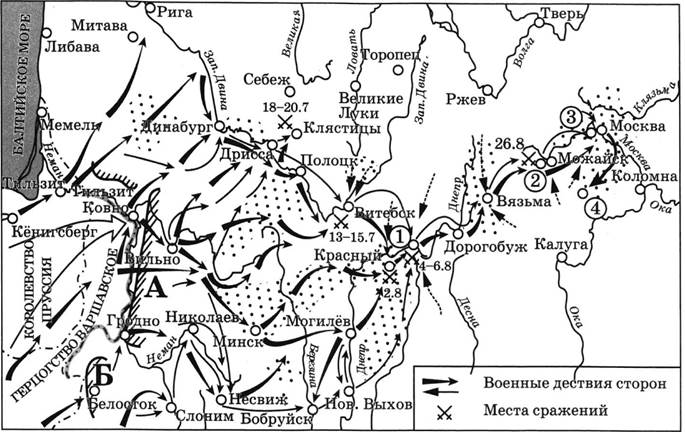 14. Назовите российского императора, в чьё правление произошли события, обозначенные на схеме _____________________15. Напишите название города, обозначенного на схеме цифрой «1»___________________16. Назовите российского генерала, командовавшего армией, обозначенной на схеме буквой «Б» ___________________________________________________________________17. Какие суждения, относящиеся к событиям, обозначенным на схеме, являются верными? Выберите три суждения из шести предложенных. 1) В населённом пункте, обозначенном на схеме цифрой «3», состоялся военный совет, на котором было принято решение оставить Москву без боя.2) Генерал, первоначально возглавлявший армию, обозначенную на схеме буквой «А», в сражении у населённого пункта, обозначенного цифрой «2», командовал всеми российскими войсками.3) Расположение армии в населённом пункте, обозначенном на схеме цифрой «4», мешало противнику двигаться в сторону Калуги.4) В войне, события которой отражены на схеме, активное участие принимали крестьянские партизанские отряды.5) Участниками обозначенных на схеме военных действий были А. В. Суворов и П. А. Румянцев.6) В ходе событий, обозначенных на схеме, войска противника захватили Тверь.Часть 218. Прочитайте историческую задачу и ответьте на вопросы:В июне 1879 году в Воронеже, в связи c разногласиями среди революционных народников по вопросу о дальнейших направлениях деятельности, был созван съезд организации «Земля и воля». Съезд принял компромиссные постановления, но единство оказалось недолговечным. Вскоре «Земля и воля» распалась на две организации. 1) Назовите эти две организации. 2) Укажите причину раскола организации «Земля и воля». 19. По историческим вопросам высказываются различные, часто противоречивые точки зрения. Ниже приведена одна из противоречивых точек зрения. «Крестьянская реформа по отмене крепостного права была проведена в интересах крестьян»Используя исторические знания, приведите два аргумента, которыми можно подтвердить данную точку зрения, и два аргумента, которыми можно опровергнуть её. При изложении аргументов обязательно используйте исторические факты. Ответ запишите в следующем виде. Аргументы в подтверждение: 1) … 2) … Аргументы в опровержение: 1) … 2) …Ответы Часть 1Часть 2Вариант IЧасть 2Вариант IIСогласовано:Зам.директора по УР _________________________                               Утверждена приказом директора школы№_____от______________________20__  г.Код разделаКод контролируемого элементаЭлементы содержания, проверяемые на промежуточной аттестацииИСТОРИЯ  НОВОГО ВРЕМЕНИ  XIX в. Мир к началу XX в. Новейшая история. Становление и расцвет индустриального общества. До начала Первой мировой войны.ИСТОРИЯ  НОВОГО ВРЕМЕНИ  XIX в. Мир к началу XX в. Новейшая история. Становление и расцвет индустриального общества. До начала Первой мировой войны.ИСТОРИЯ  НОВОГО ВРЕМЕНИ  XIX в. Мир к началу XX в. Новейшая история. Становление и расцвет индустриального общества. До начала Первой мировой войны.1.Страны Европы и Северной Америки в первой половине ХIХ в.1.1*Империя Наполеона во Франции: внутренняя и внешняя политика. Наполеоновские войны. Падение империи. Венский конгресс; Ш. М. Талейран. Священный союз. Развитие индустриального общества. Промышленный переворот, его особенности в странах Европы и США. Изменения в социальной структуре общества. Распространение социалистических идей; социалисты-утописты. Выступления рабочих. Политическое развитие европейских стран в 1815—1849 гг.: социальные и национальные движения, реформы и революции. Оформление консервативных, либеральных, радикальных политических течений и партий; возникновение марксизма.2. Страны Европы и Северной Америки во второй половине ХIХ в.2.1*Великобритания в Викторианскую эпоху: «мастерская мира», рабочее движение, внутренняя и внешняя политика, расширение колониальной империи. Франция — от Второй империи к Третьей республике: внутренняя и внешняя политика, франко-германская война, колониальные войны. Образование единого государства в Италии; К. Кавур, Дж. Гарибальди. Объединение германских государств, провозглашение Германской империи; О. Бисмарк. Габсбургская монархия: австро-венгерский дуализм. Соединенные Штаты Америки во второй половине ХIХ в.: экономика, социальные отношения, политическая жизнь. Север и Юг. Гражданская война (1861—1865). А. Линкольн.3.Экономическое и социально-политическое развитие стран Европы и США в конце ХIХ в.3.1*Завершение промышленного переворота. Индустриализация. Монополистический капитализм. Технический прогресс в промышленности и сельском хозяйстве. Развитие транспорта и средств связи. Миграция из Старого в Новый Свет. Положение основных социальных групп. Расширение спектра общественных движений. Рабочее движение и профсоюзы. Образование социалистических партий; идеологи и руководители социалистического движения.4.Страны Азии в ХIХ в.4.1*Османская империя: традиционные устои и попытки проведения реформ. Индия: распад державы Великих Моголов, установление британского колониального господства, освободительные восстания.  Китай: империя Цин, «закрытие» страны, «опиумные войны», движение тайпинов. Япония: внутренняя и внешняя политика сегуната Токугава, преобразования эпохи Мэйдзи.5.Война за независимость в Латинской Америке.5.1*Колониальное общество. Освободительная борьба: задачи, участники, формы выступлений. П. Д. Туссен-Лувертюр, С. Боливар. Провозглашение независимых государств.6.Народы Африки в Новое время.6.1*Колониальные империи. Колониальные порядки и традиционные общественные отношения. Выступления против колонизаторов.7.Развитие культуры в XIX в.7.1*Научные открытия и технические изобретения. Распространение образования. Секуляризация и демократизация культуры. Изменения в условиях жизни людей. Стили художественной культуры: классицизм, романтизм, реализм, импрессионизм. Театр. Рождение кинематографа. Деятели культуры: жизнь и творчество.8.Международные отношения в XIX в.8.1*Внешнеполитические интересы великих держав и политика союзов в Европе. Восточный вопрос. Колониальные захваты и колониальные империи.Старые и новые лидеры индустриального мира. Активизация борьбы за передел мира. Формирование военно-политических блоков великих держав.НОВЕЙШАЯ ИСТОРИЯНОВЕЙШАЯ ИСТОРИЯНОВЕЙШАЯ ИСТОРИЯ9.Мир в 1900—1914 гг.9.1Страны Европы и США в 1900—1914 гг.: технический прогресс, экономическое развитие. Урбанизация, миграция. Положение основных групп населения. Социальные движения. Социальные и политические реформы; Д. Ллойд Джордж. Страны Азии и Латинской Америки в 1900—1917 гг.: традиционные общественные отношения и проблемы модернизации. Подъем освободительных движений в колониальных и зависимых странах. Революции первых десятилетий ХХ в. в странах Азии (Турция, Иран, Китай). Мексиканская революция 1910—1917 гг. Руководители освободительной борьбы (Сунь Ятсен, Э. Сапата, Ф. Вилья).РОССИЙСКАЯ ИМПЕРИЯ В XIX – НАЧАЛЕ XX ВВ.РОССИЙСКАЯ ИМПЕРИЯ В XIX – НАЧАЛЕ XX ВВ.РОССИЙСКАЯ ИМПЕРИЯ В XIX – НАЧАЛЕ XX ВВ.10.Россия на пути к реформам (1801–1861)10.1Александровская эпоха: государственный либерализм.10.2Отечественная война 1812 г.10.3Николаевское самодержавие: государственный консерватизм10.4Крепостнический социум. Деревня и город.10.5Культурное пространство империи в первой половине XIX в.10.6Пространство империи: этнокультурный облик страны10.7Формирование гражданского правосознания. Основные течения общественной мысли11.Россия в эпоху реформ.11.1Преобразования Александра II: социальная и правовая модернизация11.2«Народное самодержавие» Александра III11.3Пореформенный социум. Сельское хозяйство и промышленность11.4Культурное пространство империи во второй половине XIX в.11.5Этнокультурный облик империи11.6Формирование гражданского общества и основные направления общественных движений12.Кризис империи в начале XX века.12.1Кризис империи в начале XX века.12.2Первая российская революция 1905-1907 гг. Начало парламентаризма12.3Общество и власть после революции12.4«Серебряный век» российской культурыКод требованияКод требованияТребования к уровню подготовки учащихся, достижение которого проверяется на промежуточной аттестации1ЗНАТЬ И ПОНИМАТЬ:1.1основные этапы и ключевые события истории России и мира с древности до наших дней; выдающихся деятелей отечественной и всеобщей истории;1.2важнейшие достижения культуры и системы ценностей, сформировавшиеся в ходе исторического развития;1.3изученные виды исторических источников2УМЕТЬ:2.1соотносить даты событий отечественной и всеобщей истории с веком; определять последовательность и длительность важнейших событий отечественной и всеобщей истории;2.2использовать текст исторического источника при ответе на вопросы, решении различных учебных задач; сравнивать свидетельства разных источников;2.3показывать на исторической карте территории расселения народов, границы государств, города, места значительных исторических событий;2.4рассказывать о важнейших исторических событиях и их участниках, показывая знание необходимых фактов, дат, терминов; давать описание исторических событий и памятников культуры на основе текста и иллюстративного материала учебника, фрагментов исторических источников; использовать приобретенные знания при написании творческих работ (в том числе сочинений), отчетов об экскурсиях, рефератов;2.5соотносить общие исторические процессы и отдельные факты; выявлять существенные черты исторических процессов, явлений и событий; группировать исторические явления и события по заданному признаку; объяснять смысл изученных исторических понятий и терминов, выявлять общность и различия сравниваемых исторических событий и явлений; определять на основе учебного материала причины и следствия важнейших исторических событий;2.6объяснять свое отношение к наиболее значительным событиям и личностям истории России и всеобщей истории, достижениям отечественной и мировой культурып/нРазделПримерное содержание1Назначение КИМКонтроль усвоения предметных и (или) метапредметных результатов образования, установление их соответствия планируемым результатам освоения   основной   образовательной   программы   соответствующего уровня образования в         классе2Источник КИМФедеральный государственный образовательный стандарт основного общего образования (приказ Минобразования России от 17.12.2010 г. № 1897 «Об утверждении федерального государственного образовательного стандарта основного общего образования»).2. Кодификатор элементов содержания и требований к уровню подготовки учащихся;3Характеристика структуры и содержания КИМКаждый вариант работы состоит из двух частей и включает в себя 19 заданий, различающихся формой и уровнем сложности. Часть 1 содержит 17 заданий с кратким ответом. В работе предложены следующие разновидности заданий с кратким ответом: – задания на выбор и запись правильных ответов из предложенного перечня ответов; – задания на определение последовательности расположения данных элементов; –задания на установление соответствия элементов, данных в нескольких информационных рядах; – задания на определение по указанным признакам и запись в виде слова (словосочетания) термина, названия, имени, века, года и т.п. Ответ на задания части 1 даётся соответствующей записью в виде последовательности цифр, записанных без пробелов и других разделителей; слова; словосочетания (также записывается без пробелов и других разделителей). Часть 2 содержит 2 задания с развёрнутым ответом, выявляющих и оценивающих освоение учащимися различных комплексных умений. Задания 18–19 связанны с применением приёмов причинно-следственного, структурно-функционального, временнόго и пространственного анализа для изучения исторических процессов и явлений. Задание 18 связано с анализом какой-либо исторической проблемы, ситуации. Задание 19 – анализ исторических версий и оценок, аргументация различных точек зрения с привлечением знаний курса.           Работа представлена двумя вариантами.4Продолжительность контрольной работыНа выполнение работы отводится  45 минут.5Дополнительные материалы и оборудованиеНет6Система оцениванияЗадание с кратким ответом считается выполненным верно, если правильно указаны последовательность цифр, требуемое слово (словосочетание). Полный правильный ответ на задания 1, 4, 6, 13–16, оценивается 1 баллом; неполный, неверный ответ или его отсутствие – 0 баллов. Полный правильный ответ на задания 2, 3, 5, 7-9, 11, 12, 17,  оценивается 2 баллами; если допущена одна ошибка (в том числе отсутствует одна из цифр или имеется одна лишняя цифра), – 1 баллом; если допущено две и более ошибки (в том числе отсутствуют две и более цифры или имеются две и более лишние цифры) или ответ отсутствует, – 0 баллов. Полный правильный ответ на задание 10 оценивается 3 баллами; если допущена одна ошибка, – 2 баллами; если допущено две-три ошибки, – 1 баллом; если допущено четыре и более ошибки или ответ отсутствует, – 0 баллов. 2. Задания части 2 оцениваются в зависимости от полноты и правильности ответа. За выполнение задания 18 – от 0 до 3 баллов; за задание 19 – от 0 до 4 баллов.Выполнение учащимся работы в целом определяется суммарным баллом, полученным им по результатам выполнения всех заданий работы. Максимальный  балл работы составляет –  35 баллов.на «5» - 35-32 баллов,  на «4» - 31-25 баллов  на «3» - 24-21 баллов, «2» - менее 20 баллов  №Коды проверяемых элементов содержанияКоды требований к уровню подготовкиТипзадания(проверяемые умения, виды деятельности)Уровень сложности заданияМаксимальный балл завыполнение заданияЧасть 1Часть 1Часть 1Часть 1Часть 1Часть 1110-121.1Систематизация исторической информации (умение определять последовательность событий)П121-22.1Знание дат (задание на установление соответствия)Б2310-121.1Определение терминов (множественный выбор)Б2410-121.1, 2.4Определение термина по нескольким признакамБ1510-121.1., 2.1, 2.5Знание основных фактов, процессов, явлений (задание на установление соответствия)Б2610-122.2Работа с текстовым историческим источником (краткий ответ в виде слова, словосочетания)Б171-2, 3, 91.1., 2.1, 2.5Знание исторических деятелей (задание на установление соответствия)Б2810-121.1., 2.1Систематизация исторической информации (множественный выбор)П291-9, 121.1., 2.5Знание основных фактов, процессов, явлений (задание на заполнение пропусков в предложениях)Б2101-121.1., 2.1, 2.4, 2.5Систематизация исторической информации, представленной в различных знаковых системах (таблица)П3117.1, 10.5, 11.41.2, 2.1Знание основных фактов, процессов, явлений истории культуры России, зарубежных стран (задание на установление соответствия)Б21210-121.1., 2.2.Работа с текстовым историческим источникомП2131-91.2Анализ иллюстративного материалаП1141, 2, 4, 8, 101.1, 1.3,2.3, 2.4Работа с исторической картой (схемой)Б1151, 2, 4, 8, 101.1, 1.3,2.3, 2.4Работа с исторической картой (схемой)Б1161, 2, 4, 8, 101.1, 1.3,2.3, 2.4Работа с исторической картой (схемой)Б1171, 2, 4, 8, 101.1, 1.3,2.3, 2.4Работа с исторической картой (схемой)П21810-122.2, 2.4, 2.5, 2.6Умение использовать принципы структурно- функционального, временного и пространственного анализа при рассмотрении фактов, явлений, процессов (задание-задача)В31910-122.2, 2.4, 2.5, 2.6Умение использовать исторические сведения для аргументации в ходе дискуссииВ4ВекСобытие истории РоссииСобытие истории зарубежных странXIX____________ (А)Свержение НаполеонаБонапартаXX____________ (Б)____________ (В)____________ (Г)Издание указа об обязанных крестьянахРеволюция Мэйдзи в ЯпонииXVIII____________ (Д)____________ (Е)ВекСобытие истории РоссииСобытие истории зарубежных странXIX____________ (А)Создания Тройственного СоюзаXVIII____________ (Б)____________ (В)____________ (Г)Начало проведения денежной реформы С.Ю. ВиттеНачало чартистского движения в АнглииXX____________ (Д)____________ (Е)№ заданияОтветОтветКоличество баллов№ заданияВариант IВариант IIКоличество баллов124132143121г 2в 3д 4а 5б1г 2в 3д 4а 5б23153424ЗападникиНегласный Комитет156541563226Александр IПавел I171б 2в  3а1в 2а 3б 4д282561352953664521048197371924631164213526212126235213а3 б2 в1а3 б2 в1114Крымская (Восточная)Александр I115СевастопольСмоленск116Николай IБагратион117126134218. Содержание верного ответа и указания по оцениванию(допускаются иные формулировки ответа, не искажающие его смысла)БаллыМогут быть приведены следующие объяснения: 1) Две цели создания военных поселений:уменьшение государственных расходов на содержание войскаувеличение численности армии2) Причина неудачи создания военных поселений:жесткая регламентация и бесправие населения вызывали их недовольство, из-за чего такая форма организации войска была неэффективнойПравильно даны три ответа3Правильно даны два ответа2Правильно дан один ответ1Приведены рассуждения общего характера, не соответствующие требованию задания. ИЛИ Ответ неправильный0Максимальный балл319. Содержание верного ответа и указания по оцениванию(допускаются иные формулировки ответа, не искажающие его смысла)БаллыПравильный ответ должен содержать аргументы: 1) в подтверждение, например: – декабристы предполагали отменить крепостное право, что соответствовало интересам большинства населения страны – крепостных крестьян;
– предлагаемые декабристами изменения (отмена крепостного права, уравнение в правах сословий) способствовали бы развитию новых экономических отношений – капиталистических, способствовали бы экономической модернизации страны;
– декабристы хотели ограничить самодержавную власть, предоставить населению политические и гражданские права и свободы, что защитило бы население от произвола власти, поставило бы бюрократию под общественный контроль;
– предусматриваемое декабристами уничтожение сословий соответствовало интересам большинства населения – представителей низших и бесправных сословий;2) в опровержение, например:– намерения декабристов ограничить или ликвидировать монархическую власть не соответствовали ожиданиям большинства населения, проникнутого монархическим духом и верой в доброго «царя-батюшку»;– действия против существующей власти порождали нестабильность, грозили развалом страны, от чего могло пострадать большинство россиян;– декабристы вывели на площадь обманутых ими солдат и навлекли на них этим репрессии со стороны власти;– предлагаемый декабристами радикальный способ отмены крепостного права привёл бы к экономическому краху страны, хозяйство которой было основано на крепостничестве (помещичьи имения были главными поставщиками хлеба на рынок).Могут быть приведены другие аргументыПриведены два аргумента в подтверждение и два в опровержение оценки4Приведены два аргумента в подтверждение и один в опровержение оценки. ИЛИ Приведены один аргумент в подтверждение и два в опровержение оценки3Приведены один аргумент в подтверждение и один в опровержение оценки2Приведены только два аргумента в подтверждение оценки. ИЛИ Приведены только два аргумента в опровержение оценки1Приведён только один любой аргумент. ИЛИ Приведены только факты, иллюстрирующие события (явления, процессы), связанные с данной точкой зрения, но не являющиеся аргументами. ИЛИ Приведены рассуждения общего характера, не соответствующие требованию задания. ИЛИ Ответ неправильный0Максимальный балл418. Содержание верного ответа и указания по оцениванию(допускаются иные формулировки ответа, не искажающие его смысла)БаллыМогут быть приведены следующие объяснения: 1) «Земля и воля» распалась на «Черный передел» и «Народную волю».2) .Причиной раскола стали методы революционной борьбы: «Черный передел» предполагал подготовить крестьян к революции путем пропаганды, а «Народная воля» путем террора и дезорганизации властиПравильно даны три ответа3Правильно даны два ответа2Правильно дан один ответ1Приведены рассуждения общего характера, не соответствующие требованию задания. ИЛИ Ответ неправильный0Максимальный балл319. Содержание верного ответа и указания по оцениванию(допускаются иные формулировки ответа, не искажающие его смысла)БаллыПравильный ответ должен содержать аргументы: 1) в подтверждение, например: - крестьяне получили личную свободу;- крестьяне получили право иметь личную собственность;- было введено крестьянское самоуправление (некоторые хозяйственные вопросы крестьянская община могла решать самостоятельно).2) в опровержение, например:- свой надел крестьяне получали НЕ бесплатно, а за выкуп, который обязаны были заплатить помещику;- кто не мог выкупить надел сразу, становился временнообязанным и продолжал нести повинность в пользу помещика в виде оброка или барщины;- распространилось явление чересполосицы, при котором помещику доставались наиболее плодородные земли.Могут быть приведены другие аргументыПриведены два аргумента в подтверждение и два в опровержение оценки4Приведены два аргумента в подтверждение и один в опровержение оценки. ИЛИ Приведены один аргумент в подтверждение и два в опровержение оценки3Приведены один аргумент в подтверждение и один в опровержение оценки2Приведены только два аргумента в подтверждение оценки. ИЛИ Приведены только два аргумента в опровержение оценки1Приведён только один любой аргумент. ИЛИ Приведены только факты, иллюстрирующие события (явления, процессы), связанные с данной точкой зрения, но не являющиеся аргументами. ИЛИ Приведены рассуждения общего характера, не соответствующие требованию задания. ИЛИ Ответ неправильный0Максимальный балл4